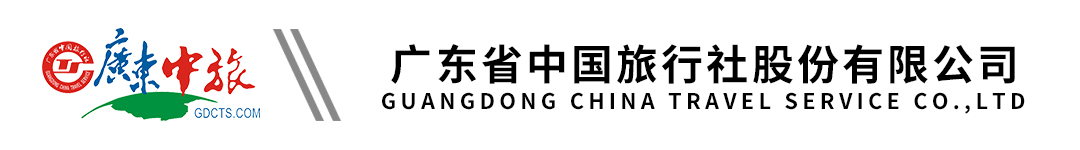 【全景陕西】西安双飞5天丨品质纯玩丨秦始皇兵马俑丨华山 丨钟鼓楼广场回民街丨大唐不夜城丨黄河壶口瀑布丨黄帝陵轩辕庙丨永兴坊丨延安枣园杨家岭行程单行程安排费用说明自费点其他说明产品编号XFX-20240325SX3出发地广州市目的地西安市-延安市-秦始皇兵马俑-陕西渭南华山景区-陕西黄河壶口瀑布-延安枣园革命旧址-杨家岭革命旧址-黄帝陵景区轩辕庙行程天数5去程交通飞机返程交通飞机参考航班去程：去程：去程：去程：去程：产品亮点★【精华推荐】★【精华推荐】★【精华推荐】★【精华推荐】★【精华推荐】天数行程详情用餐住宿D1广州-西安（航班待定，飞行约3小时）早餐：X     午餐：X     晚餐：√   西安：威尔佳/万信/锦业二路智选或不低于以上标准酒店D2西安-黄帝陵（车程约3小时）-壶口（车程约2小时）早餐：√     午餐：√     晚餐：X   壶口/延安：金岳/泽鑫或不低于以上标准酒店D3延安–西安（车程约4小时）早餐：√     午餐：√     晚餐：X   西安：威尔佳/万信/锦业二路智选或不低于以上标准酒店D4西安-华山（车程约2小时）早餐：√     午餐：X     晚餐：√   华山：华山客栈、华悦里或不低于以上标准酒店D5华山-兵马俑-西安（车程约1.5小时）-广州（航班待定，飞行时间约3小时）早餐：√     午餐：√     晚餐：X   无费用包含1、交通：往返程经济舱机票（含税）。进出港口、航班时间等以航司出票为准。报名时请提供身份证复印件。1、交通：往返程经济舱机票（含税）。进出港口、航班时间等以航司出票为准。报名时请提供身份证复印件。1、交通：往返程经济舱机票（含税）。进出港口、航班时间等以航司出票为准。报名时请提供身份证复印件。费用不包含1、合同未约定由组团社支付的费用（包括行程以外非合同约定活动项目所需的费用、游览过程中缆车索道游船费、自由活动期间发生的费用等）。1、合同未约定由组团社支付的费用（包括行程以外非合同约定活动项目所需的费用、游览过程中缆车索道游船费、自由活动期间发生的费用等）。1、合同未约定由组团社支付的费用（包括行程以外非合同约定活动项目所需的费用、游览过程中缆车索道游船费、自由活动期间发生的费用等）。项目类型描述停留时间参考价格景区电瓶车及耳麦费（必须消费）分列：壶口电瓶车40元人+兵马俑耳麦20元人+枣园耳麦10元人+杨家岭耳麦10元/人¥(人民币) 80.00其他景点门票及小交通（自愿选择）兵马俑小交通5元人¥(人民币) 115.00华山 索道及进山车费（必须消费）自理项目提示：因华山索道交通现有两条(北峰索道和西峰索道)，所以索道交通将由客人根据个人喜好选择乘坐。有以下三种乘坐方式供游客选择：¥(人民币) 360.00行程外其他景点（加点推荐自费）明城墙：80元/人；预订须知一、报名参团须知，请认真阅读，并无异议后于指定位置签名确认：温馨提示陕西旅游须知保险信息自费旅游项目补充协议书（团号： ）